Bildungskommission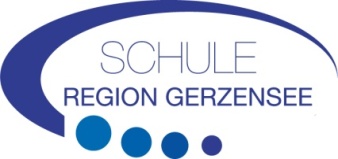 SchulsekretariatSpielgasse 1	Telefon 031 781 01 883115 Gerzensee	info@gerzensee.chAntrag für die Auszahlung von Beiträgen an Schülertransportkosten – Schuljahr 2024/2025Liebe ElternFür die Rückerstattung der Ihnen zustehenden Kosten bitten wir Sie, dieses Formular vollständig auszufüllen und mit den nötigen Beilagen bis am 24. Mai 2024 bei der Gemeindeverwaltung Gerzensee, Schulsekretariat, Spielgasse 1, 3115 Gerzensee, einzureichen. Die Bildungskommission entscheidet anschliessend über den Antrag. Nach Ablauf des Schuljahres bestätigen die Eltern, dass der Transport während des ganzen Schuljahres oder sporadisch gemäss Deklaration der Anzahl Fahrten ausgeführt wurde.Name / Vorname der Eltern	     Adresse / PLZ und Ort	     Telefonnummer / E-Mail	     Kind Name / Vorname / Klasse / Schulort	     Kind Name / Vorname / Klasse / Schulort	     Kind Name / Vorname / Klasse / Schulort	     Kontoverbindung:Name / Vorname des Kontoinhabers	     Name der Bank	     Kontonummer / IBAN-Nummer	       Öffentlicher Verkehr (Kaufquittung beilegen)  Privattransporte	Fahrgemeinschaft möglich?  	 ja	 nein		Wenn ja, mit wem (Name)?			Wir fahren unser/e Kind/er sporadisch 				(Deklaration der Anzahl Fahren nach Ablauf des 			Schuljahres mit der Bestätigung einreichen)Schulweglänge	     (kürzeste Wegstrecke Wohnort-Schulort)Bemerkungen	     Ort, Datum	Unterschrift     _____________________	_____________________________________Entscheid Bildungskommission  Das Gesuch wird bewilligt.	Total Entschädigung:  Das Gesuch wird abgelehnt.	Begründung:Datum:	Unterschrift:_________________________	_________________________________________Bestätigung nach Ablauf des SchuljahresMit dieser Unterschrift bestätigen die Eltern, dass der Privattransport während des ganzen Schuljahres oder sporadisch gemäss beiliegender Deklaration der Anzahl Fahrten ausgeführt wurde.Datum:	Unterschrift:_________________________	_________________________________________